Сообщение о результатах рассмотрения протеста  от  30.03.2018  года № 7/1-2018-Дна  постановление  администрации  от 13.04.2016 года  № 38-п  «Об утвержденииадминистративного регламента по предоставлению муниципальной услуги «Предоставление в собственность, аренду,постоянное  (бессрочное) пользование земельныхучастков, находящихся в муниципальной собственности, или государственная собственностьна которые не разграничена без проведения торгов»   	О результатах  рассмотрения  с участием представителя  прокуратуры  Пономаревского района  протеста  от  30.03.2018 года № 7/1-2018 Д на  постановление  администрации  от 13.04.2016 года  № 38-п  «Об утверждении административного регламента по предоставлению муниципальной услуги «Предоставление в собственность, аренду, постоянное  (бессрочное) пользование земельных участков, находящихся в муниципальной собственности, или государственная собственность на которые не разграничена без проведения торгов»  сообщаю, что принято решение о его     удовлетворении.  Одновременно принято   решение привести     постановление  администрации муниципального образования  Наурузовский сельсовет от  13.04.2016 года  № 38-п  в   соответствии с действующим законодательством с последующем внесений  соответствующих изменений и дополнений.   Приложение: 1) постановление  администрации   о рассмотрении протеста.Глава   сельсовета			                     	         Р.Х.Сулейманов              Администрациямуниципального образования     Наурузовский сельсовет     Пономаревского района     Оренбургской области         ПОСТАНОВЛЕНИЕ      09.04.2018 г. № 27-пО рассмотрении протеста  от  30.03.2018  года № 7/1-2018-Д на  постановление  администрации от 13.04.2016 года  № 38-п  «Об утвержденииадминистративного регламента по предоставлению муниципальной услуги «Предоставление в собственность, аренду,постоянное  (бессрочное) пользование земельныхучастков, находящихся в муниципальной собственности, или государственная собственностьна которые не разграничена без проведения торгов»   	Рассмотрев  протест  прокурора Пономаревского района   от  30.03.2018 года № 7/1-2018 Д на  постановление  администрации  от 13.04.2016 года  № 38-п  «Об утверждении административного регламента по предоставлению муниципальной услуги «Предоставление в собственность, аренду, постоянное  (бессрочное) пользование земельных участков, находящихся в муниципальной собственности, или государственная собственность на которые не разграничена без проведения торгов»  администрация Наурузовского сельсовета решила:      1. Удовлетворить Протест прокурора Пономаревского района   от  30.03.2018 года № 7/1-2018 Д на  постановление  администрации  от 13.04.2016 года  № 38-п  «Об утверждении административного регламента по предоставлению муниципальной услуги «Предоставление в собственность, аренду, постоянное  (бессрочное) пользование земельных участков, находящихся в муниципальной собственности, или государственная собственность на которые не разграничена без проведения торгов».        2. Постановление  администрации муниципального образования  Наурузовский сельсовет от  13.04.2016 года  № 38-п  «Об утверждении административного регламента по предоставлению муниципальной услуги «Предоставление в собственность, аренду, постоянное  (бессрочное) пользование земельных участков, находящихся в муниципальной собственности, или государственная собственность на которые не разграничена без проведения торгов» привести в соответствии с действующим законодательством.      3. Исполнение настоящего постановления оставляю за собой.4.  Постановление вступает в силу  с момента его подписания. Глава сельсовета                                                 		             Р.Х.СулеймановРазослано: в дело, прокуратуру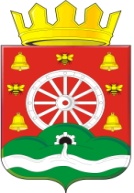  АДМИНИСТРАЦИЯ МУНИЦИПАЛЬНОГО ОБРАЗОВАНИЯНАУРУЗОВСКИЙ  сельсоветОРЕНБУРГСКОЙ ОБЛАСТИ___________№___________